Borang ini adalah bagi kegunaan PTJ untuk mereka bentuk kursus Micro-credentials UPM.Bahagian A: Maklumat KursusBAHAGIAN B: Proforma Pembangunan Kursus Micro-credentials Mandiri*Nota: Model timbunan dalam kursus tahap mikro ditentukan oleh pembangun kursus berdasarkan keperluan kursus daripada program akademik yang telah mendapat akreditasi, selain turut menimbang aspek perbendaharaan ilmu (body of knowledge), standard dan amalan terbaik dalam bidang.BAHAGIAN C: Proforma Perancangan Pengajaran Modul Micro-credentials MandiriNota: (GD) Pembelajaran Bersemuka secara maya, fizikal dan/atau mod campur, (S-L) Pembelajaran KendiriBahagian D: Pengesahan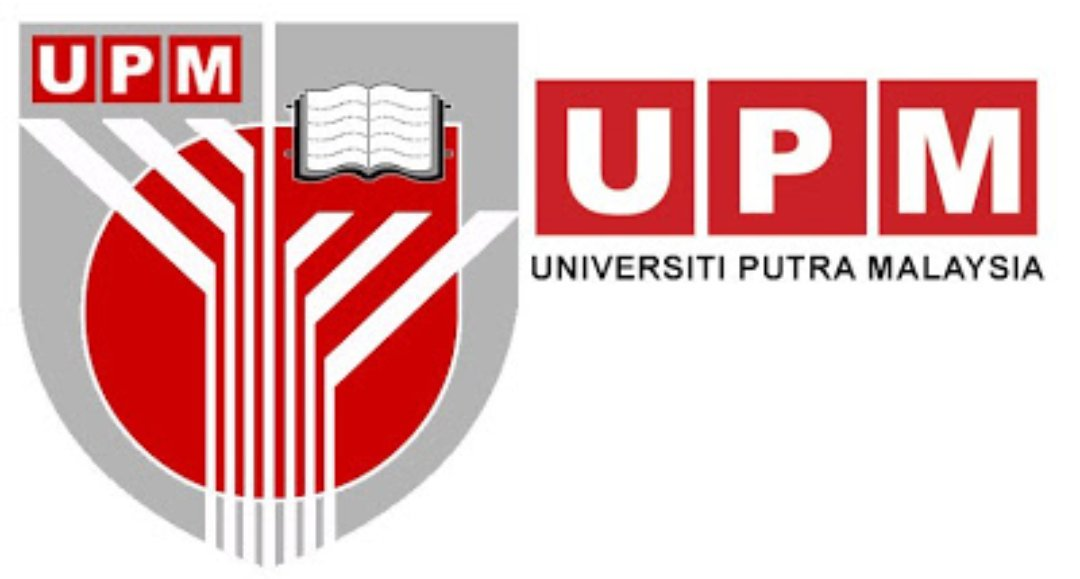 BORANG REKA BENTUK  KURSUS MICRO-CREDENTIALS MANDIRI
UNIVERSITI PUTRA MALAYSIA (UPM)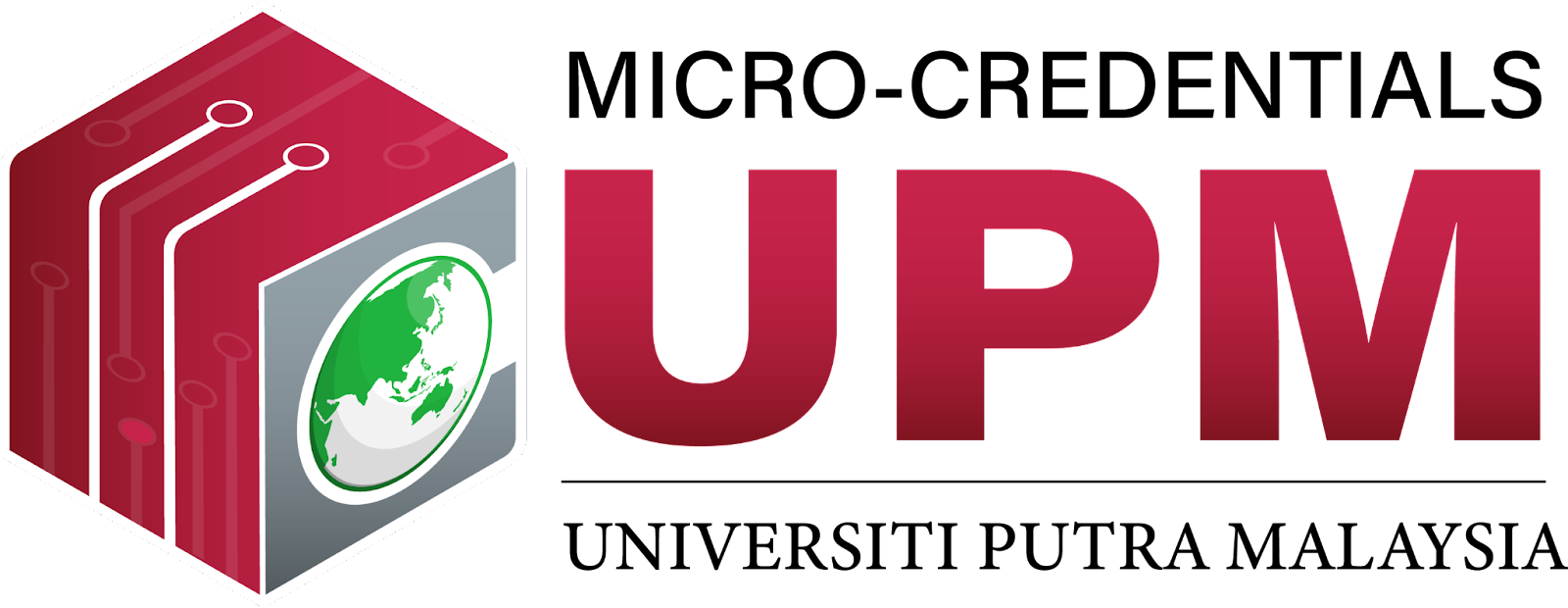 Nama Fakulti/PTJ Tajuk Sijil Makro Kursus MC  Hasil Pembelajaran Sijil Makro Kursus MCSinopsis Sijil Makro Senarai Sijil Mikro 1.2.3.Tempoh pembelajaranPeserta Sasaran☐ Pelajar ☐ Komuniti	☐ Industri  ☐ MasyarakatPenerangan: ______________________Nama Ketua PembangunNama Ahli Pembangun (jika ada)Kursus Tahap MakroKursus Tahap MikroModulModulKursus Tahap MakroKursus Tahap MikroNo.Nama Lencana DigitalNama SijilTahap: Model TimbunanPelajar perlu mendapatkan X Sijil Micro-credential yang berikut:Nama SijilTahap: Model TimbunanSetiap Topik Utama mengandungi X Lencana Digital yang boleh dipilih. Pelajar perlu melengkapkan sekurang-kurangnya X daripada X modul bagi memperoleh X Lencana Digital UPM untuk mendapat Sijil Mikro X.1Lencana Digital Tahap: Nama SijilTahap: Model TimbunanPelajar perlu mendapatkan X Sijil Micro-credential yang berikut:Nama SijilTahap: Model TimbunanSetiap Topik Utama mengandungi X Lencana Digital yang boleh dipilih. Pelajar perlu melengkapkan sekurang-kurangnya X daripada X modul bagi memperoleh X Lencana Digital UPM untuk mendapat Sijil Mikro X.2Lencana Digital Tahap: Nama SijilTahap: Model TimbunanPelajar perlu mendapatkan X Sijil Micro-credential yang berikut:Nama SijilTahap: Model TimbunanSetiap Topik Utama mengandungi X Lencana Digital yang boleh dipilih. Pelajar perlu melengkapkan sekurang-kurangnya X daripada X modul bagi memperoleh X Lencana Digital UPM untuk mendapat Sijil Mikro X.3Lencana Digital Tahap: Nama SijilTahap: Model TimbunanPelajar perlu mendapatkan X Sijil Micro-credential yang berikut:Nama SijilTahap: Model TimbunanSetiap Topik Utama mengandungi X Lencana Digital yang boleh dipilih. Pelajar perlu melengkapkan sekurang-kurangnya X daripada X modul bagi memperoleh X Lencana Digital UPM untuk mendapat Sijil Mikro X.4Lencana DigitalTahap: Nama SijilTahap: Model TimbunanPelajar perlu mendapatkan X Sijil Micro-credential yang berikut:Nama SijilTahap: Model TimbunanSetiap Topik Utama mengandungi X Lencana Digital yang boleh dipilih. Pelajar perlu melengkapkan sekurang-kurangnya X daripada X modul bagi memperoleh X Lencana Digital UPM untuk mendapat Sijil Mikro X.5Lencana Digital Tahap: Nama SijilTahap: Model TimbunanPelajar perlu mendapatkan X Sijil Micro-credential yang berikut:Nama SijilTahap: Model TimbunanSetiap Topik Utama mengandungi X Lencana Digital yang boleh dipilih. Pelajar perlu melengkapkan sekurang-kurangnya X daripada X modul bagi memperoleh X Lencana Digital UPM untuk mendapat Sijil Mikro X.6Lencana DigitalTahap: Nama SijilTahap: Model TimbunanPelajar perlu mendapatkan X Sijil Micro-credential yang berikut:Nama SijilTahap: Model TimbunanPelajar perlu melengkapkan kesemua X modul bagi memperoleh X Lencana Digital UPM untuk mendapat Sijil Mikro X1Lencana Digital Tahap: Nama SijilTahap: Model TimbunanPelajar perlu mendapatkan X Sijil Micro-credential yang berikut:Nama SijilTahap: Model TimbunanPelajar perlu melengkapkan kesemua X modul bagi memperoleh X Lencana Digital UPM untuk mendapat Sijil Mikro X2Lencana Digital Tahap: Nama SijilTahap: Model TimbunanPelajar perlu mendapatkan X Sijil Micro-credential yang berikut:Nama SijilTahap: Model TimbunanPelajar perlu melengkapkan kesemua X modul bagi memperoleh X Lencana Digital UPM untuk mendapat Sijil Mikro X3Lencana Digital Tahap: Nama SijilTahap: Model TimbunanPelajar perlu mendapatkan X Sijil Micro-credential yang berikut:Nama SijilTahap: Model TimbunanPelajar perlu melengkapkan kesemua X modul bagi memperoleh X Lencana Digital UPM untuk mendapat Sijil Mikro X4Lencana DigitalTahap: Nama SijilTahap: Model TimbunanPelajar perlu mendapatkan X Sijil Micro-credential yang berikut:Nama SijilTahap: Model TimbunanPelajar perlu melengkapkan kesemua X modul bagi memperoleh X Lencana Digital UPM untuk mendapat Sijil Mikro X1Lencana Digital Tahap: Nama SijilTahap: Model TimbunanPelajar perlu mendapatkan X Sijil Micro-credential yang berikut:Nama SijilTahap: Model TimbunanPelajar perlu melengkapkan kesemua X modul bagi memperoleh X Lencana Digital UPM untuk mendapat Sijil Mikro X2Lencana Digital Tahap: Nama SijilTahap: Model TimbunanPelajar perlu mendapatkan X Sijil Micro-credential yang berikut:Nama SijilTahap: Model TimbunanPelajar perlu melengkapkan kesemua X modul bagi memperoleh X Lencana Digital UPM untuk mendapat Sijil Mikro X3Lencana Digital Tahap: Nama SijilTahap: Model TimbunanPelajar perlu mendapatkan X Sijil Micro-credential yang berikut:Nama SijilTahap: Model TimbunanPelajar perlu melengkapkan kesemua X modul bagi memperoleh X Lencana Digital UPM untuk mendapat Sijil Mikro X4Lencana DigitalTahap: Nama SijilTahap: Model TimbunanPelajar perlu mendapatkan X Sijil Micro-credential yang berikut:Nama SijilTahap: Model TimbunanPelajar perlu melengkapkan kesemua X modul bagi memperoleh X Lencana Digital UPM untuk mendapat Sijil Mikro X5Lencana Digital Tahap: Nama SijilTahap: Model TimbunanPelajar perlu mendapatkan X Sijil Micro-credential yang berikut:Nama SijilTahap: Model TimbunanPelajar perlu melengkapkan kesemua X modul bagi memperoleh X Lencana Digital UPM untuk mendapat Sijil Mikro X6Lencana DigitalTahap: Nama SijilTahap: Model TimbunanPelajar perlu mendapatkan X Sijil Micro-credential yang berikut:Nama SijilTahap: Model TimbunanPelajar perlu melengkapkan kesemua X modul bagi memperoleh X Lencana Digital UPM untuk mendapat Sijil Mikro X7Lencana DigitalTahap: Kursus Tahap MikroModulModulAktiviti PdPAktiviti PenaksiranJPP(Jam)JPP(Jam)Nama SijilSijil Mikro Hasil Pembelajaran Mikro / Sub-kompetensi:Jam Pembelajaran Pelajar untuk Sijil Micro-Credential:Setiap Topik Utama mengandungi X Lencana Digital yang boleh dipilih. Pelajar boleh memilih untuk melengkapkan SALAH SATU Lencana Digital bagi X Topik Utama.Pelajar perlu melengkapkan sekurang-kurangnya X daripada X modul bagi memperoleh X Lencana Digital UPM untuk mendapat Sijil Mikro X.1Nama Modul Hasil Pembelajaran Mikro / Sub-kompetensiNama SijilSijil Mikro Hasil Pembelajaran Mikro / Sub-kompetensi:Jam Pembelajaran Pelajar untuk Sijil Micro-Credential:Setiap Topik Utama mengandungi X Lencana Digital yang boleh dipilih. Pelajar boleh memilih untuk melengkapkan SALAH SATU Lencana Digital bagi X Topik Utama.Pelajar perlu melengkapkan sekurang-kurangnya X daripada X modul bagi memperoleh X Lencana Digital UPM untuk mendapat Sijil Mikro X.2Nama ModulHasil Pembelajaran Mikro / Sub-kompetensiNama SijilSijil Mikro Hasil Pembelajaran Mikro / Sub-kompetensi:Jam Pembelajaran Pelajar untuk Sijil Micro-Credential:Setiap Topik Utama mengandungi X Lencana Digital yang boleh dipilih. Pelajar boleh memilih untuk melengkapkan SALAH SATU Lencana Digital bagi X Topik Utama.Pelajar perlu melengkapkan sekurang-kurangnya X daripada X modul bagi memperoleh X Lencana Digital UPM untuk mendapat Sijil Mikro X.3Nama ModulHasil Pembelajaran Mikro / Sub-kompetensiNama SijilSijil Mikro Hasil Pembelajaran Mikro / Sub-kompetensi:Jam Pembelajaran Pelajar untuk Sijil Micro-Credential:Setiap Topik Utama mengandungi X Lencana Digital yang boleh dipilih. Pelajar boleh memilih untuk melengkapkan SALAH SATU Lencana Digital bagi X Topik Utama.Pelajar perlu melengkapkan sekurang-kurangnya X daripada X modul bagi memperoleh X Lencana Digital UPM untuk mendapat Sijil Mikro X.4Nama ModulHasil Pembelajaran Mikro / Sub-kompetensiNama SijilSijil Mikro Hasil Pembelajaran Mikro / Sub-kompetensi:Jam Pembelajaran Pelajar untuk Sijil Micro-Credential:Setiap Topik Utama mengandungi X Lencana Digital yang boleh dipilih. Pelajar boleh memilih untuk melengkapkan SALAH SATU Lencana Digital bagi X Topik Utama.Pelajar perlu melengkapkan sekurang-kurangnya X daripada X modul bagi memperoleh X Lencana Digital UPM untuk mendapat Sijil Mikro X.5Nama ModulHasil Pembelajaran Mikro / Sub-kompetensiNama SijilSijil Mikro Hasil Pembelajaran Mikro / Sub-kompetensi:Jam Pembelajaran Pelajar untuk Sijil Micro-Credential:Setiap Topik Utama mengandungi X Lencana Digital yang boleh dipilih. Pelajar boleh memilih untuk melengkapkan SALAH SATU Lencana Digital bagi X Topik Utama.Pelajar perlu melengkapkan sekurang-kurangnya X daripada X modul bagi memperoleh X Lencana Digital UPM untuk mendapat Sijil Mikro X.6Nama ModulHasil Pembelajaran Mikro / Sub-kompetensiNama SijilSijil Mikro Hasil Pembelajaran Mikro / Sub-kompetensi:Jam Pembelajaran Pelajar untuk Sijil Micro-Credential:Setiap Topik Utama mengandungi X Lencana Digital yang boleh dipilih. Pelajar boleh memilih untuk melengkapkan SALAH SATU Lencana Digital bagi X Topik Utama.Pelajar perlu melengkapkan sekurang-kurangnya X daripada X modul bagi memperoleh X Lencana Digital UPM untuk mendapat Sijil Mikro X.Jumlah JPP Wajib Sijil MikroJumlah JPP Wajib Sijil MikroJumlah JPP Wajib Sijil MikroJumlah JPP Wajib Sijil MikroNama SijilSijil Mikro Hasil Pembelajaran Mikro / Sub-kompetensi:Jam Pembelajaran Pelajar untuk Sijil Mikro:Pelajar perlu melengkapkan kesemua X modul bagi memperoleh X Lencana Digital UPM untuk mendapat Sijil Mikro X1Nama Modul Hasil Pembelajaran Mikro / Sub-kompetensiCooperative learningTugasan, AkhirNama SijilSijil Mikro Hasil Pembelajaran Mikro / Sub-kompetensi:Jam Pembelajaran Pelajar untuk Sijil Mikro:Pelajar perlu melengkapkan kesemua X modul bagi memperoleh X Lencana Digital UPM untuk mendapat Sijil Mikro X2Nama ModulHasil Pembelajaran Mikro / Sub-kompetensiProblem-based learningTugasan, AkhirNama SijilSijil Mikro Hasil Pembelajaran Mikro / Sub-kompetensi:Jam Pembelajaran Pelajar untuk Sijil Mikro:Pelajar perlu melengkapkan kesemua X modul bagi memperoleh X Lencana Digital UPM untuk mendapat Sijil Mikro X3Nama Modul Hasil Pembelajaran Mikro / Sub-kompetensiPassion-based learningTugasan, AkhirNama SijilSijil Mikro Hasil Pembelajaran Mikro / Sub-kompetensi:Jam Pembelajaran Pelajar untuk Sijil Mikro:Pelajar perlu melengkapkan kesemua X modul bagi memperoleh X Lencana Digital UPM untuk mendapat Sijil Mikro XJumlah JPP Wajib Sijil Mikro xxx (S2)Jumlah JPP Wajib Sijil Mikro xxx (S2)Jumlah JPP Wajib Sijil Mikro xxx (S2)Jumlah JPP Wajib Sijil Mikro xxx (S2)JPP Sijil Makro xxx (S1+S2)JPP Sijil Makro xxx (S1+S2)JPP Sijil Makro xxx (S1+S2)JPP Sijil Makro xxx (S1+S2)JPP Sijil Makro xxx (S1+S2)Jumlah JPP Sijil Makro xxx (GD+SL)Jumlah JPP Sijil Makro xxx (GD+SL)Jumlah JPP Sijil Makro xxx (GD+SL)Jumlah JPP Sijil Makro xxx (GD+SL)Jumlah JPP Sijil Makro xxx (GD+SL)Disediakan dan disahkan oleh Ketua Pembangun


.............................................................
(                                                           )Tarikh:Disokong/Tidak disokong oleh Ketua PTJ / Dekan

.............................................................
(                                                           )

Tarikh:Disokong/Tidak disokong oleh Timbalan Pengarah Ulasan: ………………………………………………………………………………………………………………..             ………………………………………………………………………………………………………………..             ………………………………………………………………………………………………………………..
.............................................................(                                                           )Tarikh:Disokong/Tidak disokong oleh Timbalan Pengarah Ulasan: ………………………………………………………………………………………………………………..             ………………………………………………………………………………………………………………..             ………………………………………………………………………………………………………………..
.............................................................(                                                           )Tarikh:Disokong/Tidak disokong oleh Pengarah CADe.............................................................(                                                           )Tarikh:Disokong/Tidak disokong oleh Pengarah CADe.............................................................(                                                           )Tarikh: